8 классТема урока: Квадратные уравнения.Тип урока: Объяснение нового материала.Цель урока: Ввести формулы для решения квадратных уравнений и научить пользоваться этими формулами.Организационный момент.Устная работа. Дать определение квадратного уравнения. Назвать виды квадратных уравнений. Что значит – решить уравнение.Работа у доски. Найти корни квадратных уравнений:-х2 + 9 = 0- 3х2 – 27 = 07х + х2 = 07х + 4 = 02х2 – 6х = 0Работа по карточкам. Для каждого из уравнений вида  укажите коэффициенты a, b, c. 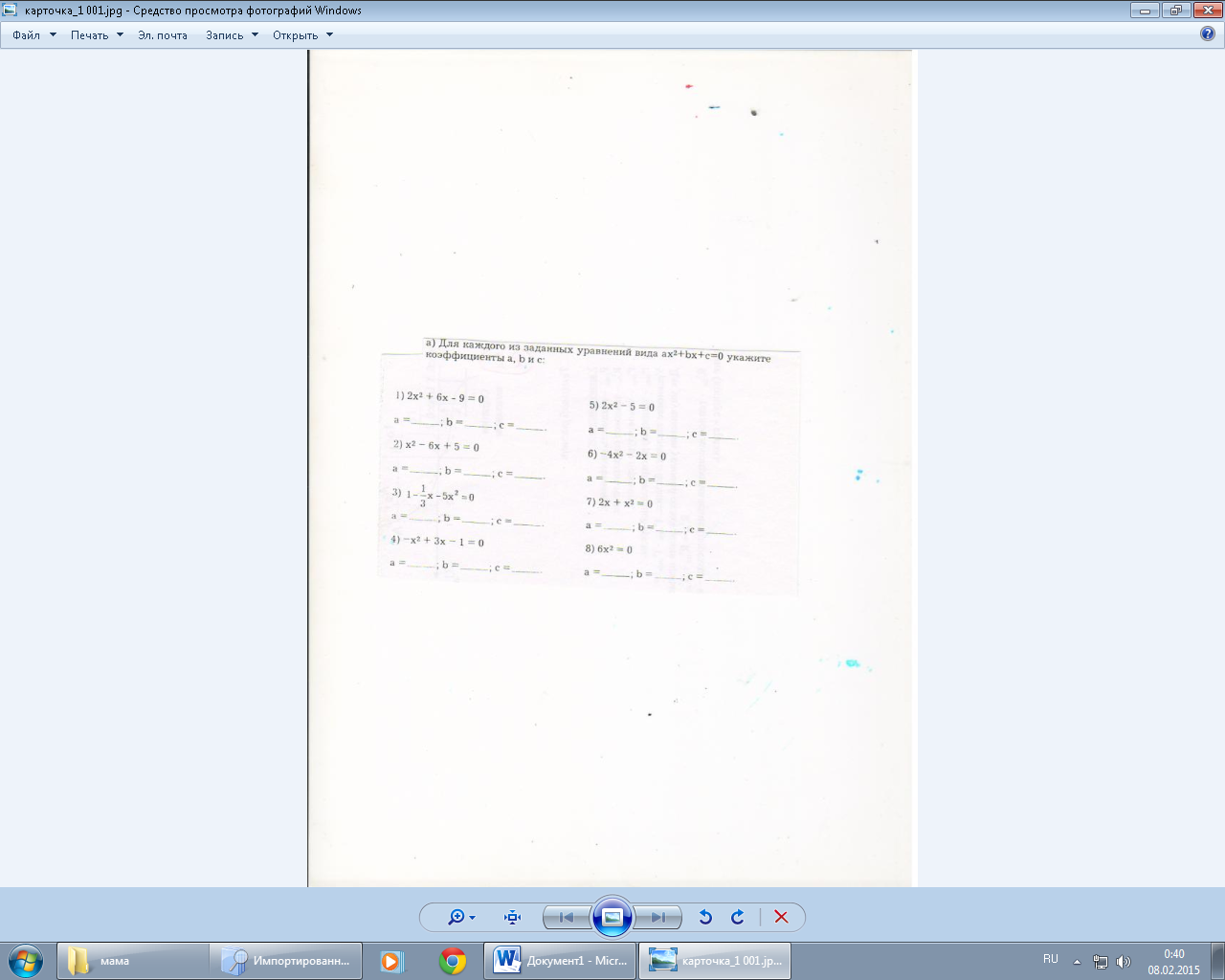 Новый материал. . Формулы решения квадратных уравнений в Европе были изложены в «Книге абака», написанной в 1202 г. итальянским математиком Леонардом Фиббоначи. Его книга способствовала распространению алгебраических знаний не только в Италии. Но и Германии и других странах Европы. НО общее правило нахождения корней квадратного уравнения было сформулировано в 1514г. М.Штифелем. Прежде чем найти корни полного квадратного уравнения, мы будем определять – имеет ли это уравнение корни. Для этого находим дискриминант по формуле: D = b2 – 4ac. Если D>0, то 2 корня.Если D=0, то 1 корень.Если D<0, то корней нет.Работа по карточкам. Выясните: имеет ли заданное уравнение корни? В случае удовлетворительного ответа – укажите их количество.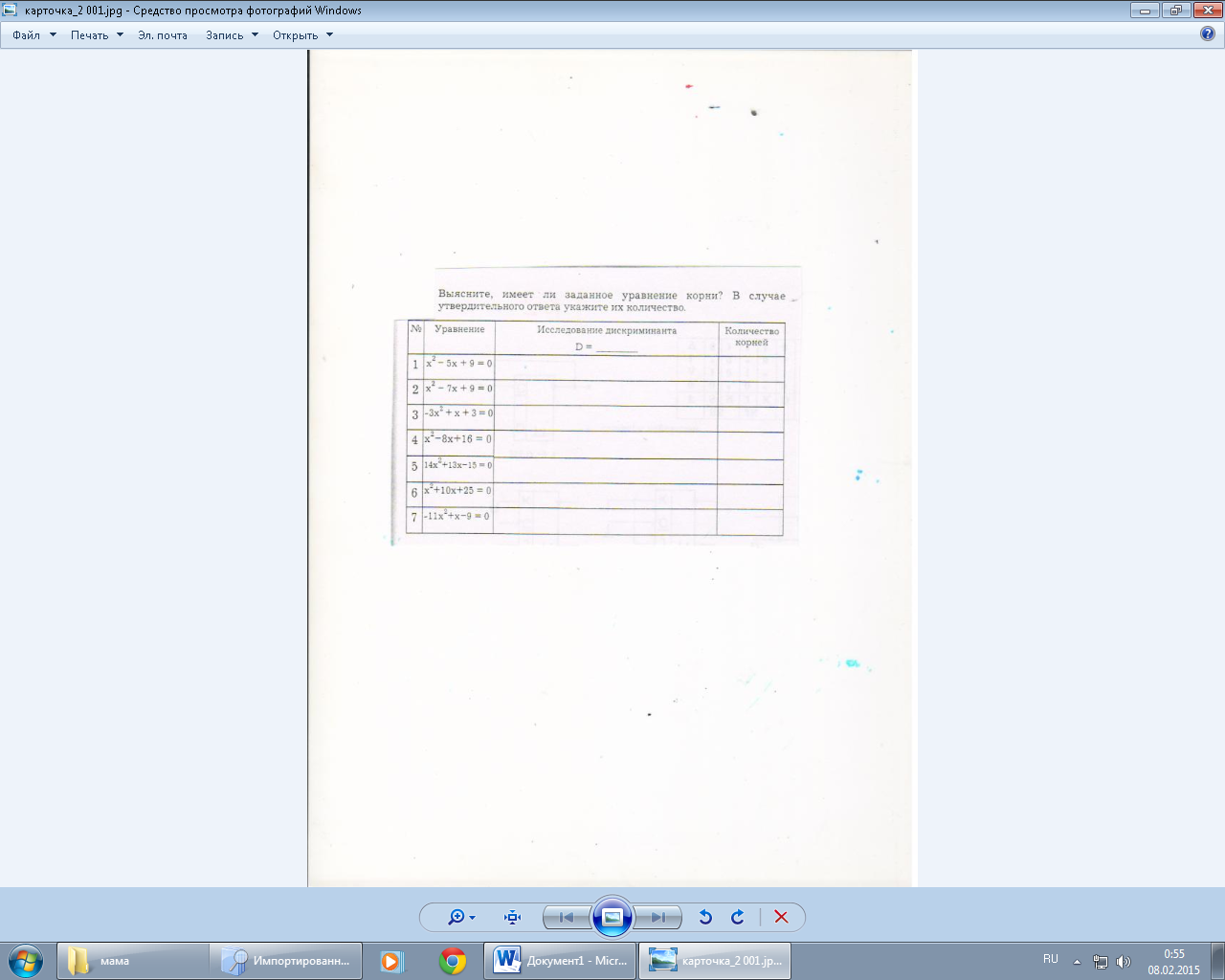 Новый материал (продолжение). Если уравнение имеет корни, то используем следующую формулу: .Работа у доски. Решить квадратные уравнения (2 человека у доски, остальные решают на местах):х2 - 10х – 24 = 05х2 - 9х – 2 = 0Итоги урока. Узнали – что такое квадратное уравнение, его историю, и научились использовать формулы для решения квадратных уравнений.Домашнее задание. Задания в учебнике 8 класса «Алгебра» под ред. Телековского - № 533, 536, 557(а), 558(а).